Assignment # 19(Flow of Logical Thought)Directions:  For each statement below, create a 2-step “If” and “Then” flow proof.  Your 2nd step for each flow proof should consider two different possibilities.  Show all work on a separate sheet of paper.	1.  Artemesia is carrying an umbrella.	2.  Flynn has a bloody nose.	3.  Maelle can cook delicious French food.	4.  Gabi plays volleyball for the school team.Directions:  For each statement below, create a 3-step “If” and “Then” flow proof.  This time, your 3rd step for each flow proof should lead to the precise statement you are asked to prove.  Show all work on a separate sheet of paper.	5.  	Given: A lion is a carnivore.		Prove: A lion is a great hunter.	6.	Given: Cell phones make communication with others easier.		Prove: Schools are forced to ban cell phones within classes.7.  	Given: Camping is done outdoors.		Prove: Campers have higher rates of lung failure than non-campers.Directions:  For the problems below describe the logic that you used to answer each question.  Writing a short & legible paragraph is necessary!	8.  Lazarus is fixing a window frame.  He fits 2 pieces of wood  together to make the crosspieces.  He knows that he must create 90 degree angles on all four corners.  Does he need to measure all 4 angles?  Why or why not?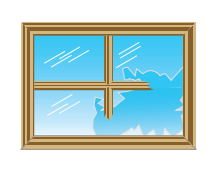 9.   Julia is checking herself out in the mirror that leans up against the wall of her bedroom.  She notices that the floorboards & their reflection do not form straight lines.  What can she possibly conclude?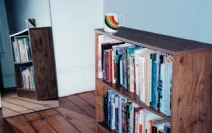 